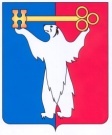 АДМИНИСТРАЦИЯ ГОРОДА НОРИЛЬСКАКРАСНОЯРСКОГО КРАЯ  ПОСТАНОВЛЕНИЕ02.07.2020                               	г. Норильск                                            № 324О признании утратившим силу постановления Администрации города Норильска от 13.11.2009 № 477В соответствии с постановлением Правительства Российской Федерации от 17.07.1995 № 713 «Об утверждении Правил регистрации и снятия граждан Российской Федерации с регистрационного учета по месту пребывания и по месту жительства в пределах Российской Федерации и перечня лиц, ответственных за прием и передачу в органы регистрационного учета документов для регистрации и снятия с регистрационного учета граждан Российской Федерации по месту пребывания и по месту жительства в пределах Российской Федерации», ПОСТАНОВЛЯЮ:1. Признать утратившим силу постановление Администрации города Норильска от 13.11.2009 № 477 «Об утверждении формы справки «Форма № 4 (Ф-4) о составе семьи, занимаемой жилой площади по данным поквартирной карточки и домовой книги, а также иных сведениях».2. Опубликовать настоящее постановление в газете «Заполярная правда» и разместить его на официальном сайте муниципального образования город Норильск.3. Настоящее постановление вступает в силу со дня его официального опубликования в газете «Заполярная правда».Глава города Норильска                                    	                               Р.В. Ахметчин			